Зарегистрировано в Минюсте России 10 июля 2012 г. N 24867МИНИСТЕРСТВО ЗДРАВООХРАНЕНИЯ И СОЦИАЛЬНОГО РАЗВИТИЯРОССИЙСКОЙ ФЕДЕРАЦИИПРИКАЗот 5 мая 2012 г. N 521нОБ УТВЕРЖДЕНИИ ПОРЯДКАОКАЗАНИЯ МЕДИЦИНСКОЙ ПОМОЩИ ДЕТЯМС ИНФЕКЦИОННЫМИ ЗАБОЛЕВАНИЯМИВ соответствии со статьей 37 Федерального закона от 21 ноября 2011 г. N 323-ФЗ "Об основах охраны здоровья граждан в Российской Федерации" (Собрание законодательства Российской Федерации, 2011, N 48, ст. 6724) приказываю:Утвердить Порядок оказания медицинской помощи детям с инфекционными заболеваниями согласно приложению.МинистрТ.А.ГОЛИКОВАПриложениек приказу Министерстваздравоохранения и социальногоразвития Российской Федерацииот 5 мая 2012 г. N 521нПОРЯДОКОКАЗАНИЯ МЕДИЦИНСКОЙ ПОМОЩИ ДЕТЯМС ИНФЕКЦИОННЫМИ ЗАБОЛЕВАНИЯМИ1. Настоящий Порядок устанавливает правила оказания медицинской помощи детям с инфекционными заболеваниями (далее - дети) медицинскими организациями независимо от их организационно-правовой формы.2. Медицинская помощь детям оказывается в виде:первичной медико-санитарной помощи;скорой, в том числе скорой специализированной, медицинской помощи;специализированной, в том числе высокотехнологичной, медицинской помощи.3. Медицинская помощь детям может оказываться в следующих условиях:амбулаторно (в условиях, не предусматривающих круглосуточное медицинское наблюдение и лечение);в дневном стационаре (в условиях, предусматривающих медицинское наблюдение и лечение в дневное время, но требующих круглосуточного медицинского наблюдения и лечения);стационарно (в условиях, обеспечивающих круглосуточное медицинское наблюдение и лечение).4. Первичная медико-санитарная помощь детям предусматривает мероприятия по профилактике инфекционных заболеваний у детей, диагностике, лечению заболеваний и состояний, медицинской реабилитации, формированию здорового образа жизни, санитарно-гигиеническому просвещению детского населения.5. Первичная медико-санитарная помощь детям предусматривает:первичную доврачебную медико-санитарную помощь;первичную врачебную медико-санитарную помощь;первичную специализированную медико-санитарную помощь.Первичная медико-санитарная помощь детям оказывается в амбулаторных условиях и в условиях дневного стационара.Первичная доврачебная медико-санитарная помощь детям в амбулаторных условиях осуществляется в фельдшерско-акушерских пунктах, родильных домах, перинатальных центрах, медицинских кабинетах дошкольных и общеобразовательных (начального общего, основного общего, среднего (полного) общего образования) учреждениях, учреждениях начального и среднего профессионального образования (далее - образовательные учреждения) средним медицинским персоналом.Первичная врачебная медико-санитарная помощь детям осуществляется врачом-педиатром участковым, врачом общей практики (семейным врачом) в амбулаторных условиях.При подозрении или выявлении у ребенка инфекционного заболевания, не требующего стационарного лечения по состоянию здоровья ребенка, врач-педиатр участковый (врачи общей практики (семейные врачи), средние медицинские работники медицинских организаций или образовательного учреждения) при наличии медицинских показаний направляет ребенка на консультацию в детский кабинет инфекционных заболеваний медицинской организации для оказания ему первичной специализированной медико-санитарной помощи.Первичная специализированная медико-санитарная помощь детям осуществляется врачом-инфекционистом.6. Скорая, в том числе специализированная, медицинская помощь детям, требующим срочного медицинского вмешательства, оказывается фельдшерскими выездными бригадами скорой медицинской помощи, врачебными выездными бригадами скорой медицинской помощи в соответствии с приказом Минздравсоцразвития России от 1 ноября 2004 г. N 179 "Об утверждении Порядка оказания скорой медицинской помощи" (зарегистрирован Минюстом России 23 ноября 2004 г., регистрационный N 6136), с изменениями, внесенными приказами Минздравсоцразвития России от 2 августа 2010 г. N 586н (зарегистрирован Минюстом России 30 августа 2010 г., регистрационный N 18289), от 15 марта 2011 г. N 202н (зарегистрирован Минюстом России 4 апреля 2011 г., регистрационный N 20390) и от 30 января 2012 г. N 65н (зарегистрирован Минюстом России 14 марта 2012 г., регистрационный N 23472).7. При оказании скорой медицинской помощи детям в случае необходимости осуществляется их медицинская эвакуация, которая включает в себя санитарно-авиационную и санитарную эвакуацию.8. Скорая, в том числе специализированная, медицинская помощь детям оказывается в экстренной и неотложной форме вне медицинской организации, а также в амбулаторных и стационарных условиях.9. Бригада скорой медицинской помощи доставляет детей с инфекционными заболеваниями, осложнившимися угрожающими жизни состояниями, в медицинские организации, имеющие в своей структуре отделение анестезиологии-реанимации или блок (палату) реанимации и интенсивной терапии и обеспечивающие круглосуточное медицинское наблюдение и лечение детей.10. При наличии медицинских показаний после устранения угрожающих жизни состояний дети переводятся, в том числе с использованием санитарной или санитарно-авиационной эвакуации, в детское инфекционное отделение (койки), а при его отсутствии - инфекционное отделение медицинской организации для оказания медицинской помощи.11. Специализированная, в том числе высокотехнологичная, медицинская помощь детям оказывается врачами-инфекционистами и включает в себя профилактику, диагностику, лечение заболеваний и состояний, требующих использования специальных методов и сложных медицинских технологий, а также медицинскую реабилитацию.12. При наличии медицинских показаний лечение детей проводят с привлечением врачей-специалистов по специальностям, предусмотренным номенклатурой специальностей специалистов с высшим и послевузовским медицинским и фармацевтическим образованием в сфере здравоохранения Российской Федерации, утвержденной приказом Минздравсоцразвития России от 23 апреля 2009 г. N 210н (зарегистрирован Минюстом России 5 июня 2009 г., регистрационный N 14032), с изменениями, внесенными приказом Минздравсоцразвития России от 9 февраля 2011 г. N 94н (зарегистрирован Минюстом России 16 марта 2011 г., регистрационный N 20144).13. Плановая медицинская помощь детям оказывается при проведении профилактических мероприятий, при заболеваниях и состояниях, не сопровождающихся угрозой жизни детей, не требующих экстренной и неотложной помощи, отсрочка оказания которой на определенное время не повлечет за собой ухудшение состояния детей, угрозу их жизни и здоровью.14. Оказание медицинской помощи в стационарных условиях детям осуществляется по медицинским показаниям (тяжелое и среднетяжелое течение инфекционного заболевания; необходимость дополнительных клинических, лабораторных и инструментальных исследований для проведения дифференциальной диагностики; отсутствие клинического эффекта от проводимой терапии в амбулаторных условиях и при наличии эпидемических показаний).Лечение детей осуществляется в условиях стационара по направлению врача-педиатра участкового, врача общей практики (семейного врача), врача-инфекциониста, медицинских работников, выявивших инфекционное заболевание.15. В медицинской организации, в структуре которой организовано детское инфекционное отделение, для оказания специализированной помощи детям рекомендуется предусматривать отделение анестезиологии и реанимации или палату (блок) реанимации и интенсивной терапии, клинико-диагностическую, бактериологическую, вирусологическую, иммунологическую лаборатории и лаборатории молекулярно-генетической диагностики возбудителей инфекционных болезней.16. Информация о выявленном случае инфекционного заболевания направляется медицинской организацией в территориальный орган, уполномоченный осуществлять санитарно-эпидемиологический надзор по месту регистрации заболевания, в течение 2 часов с момента установления диагноза (по телефону), а затем в течение 12 часов (письменно) по форме экстренного извещения.17. Выписка детей из медицинской организации осуществляется в соответствии с санитарно-эпидемиологическими правилами после окончания курса лечения и контрольных лабораторных исследований, подтверждающих исключение распространение инфекционного заболевания. Реконвалесценты инфекционных заболеваний подлежат диспансерному наблюдению.18. Дети, перенесшие инфекционные заболевания, по медицинским показаниям направляются на восстановительное лечение в соответствии с Порядком организации медицинской помощи по восстановительной медицине, утвержденным приказом Минздравсоцразвития России от 9 марта 2007 г. N 156 (зарегистрирован Минюстом России 30 марта 2007 г., регистрационный N 9195).19. Медицинские организации, оказывающие медицинскую помощь детям с инфекционными заболеваниями, осуществляют свою деятельность в соответствии с приложениями N 1 - 6 к настоящему Порядку.20. В случае если проведение медицинских манипуляций, связанных с оказанием медицинской помощи, может повлечь возникновение болевых ощущений у детей, такие манипуляции проводятся с обезболиванием.Приложение N 1к Порядку оказания медицинскойпомощи детям с инфекционнымизаболеваниями, утвержденномуприказом Министерстваздравоохранения и социальногоразвития Российской Федерацииот 5 мая 2012 г. N 521нПРАВИЛАОРГАНИЗАЦИИ ДЕЯТЕЛЬНОСТИ ДЕТСКОГО КАБИНЕТАИНФЕКЦИОННЫХ ЗАБОЛЕВАНИЙ1. Настоящие Правила устанавливают порядок организации деятельности детского кабинета инфекционных заболеваний, который является структурным подразделением организаций, оказывающих медицинскую помощь (далее - медицинские организации).2. Детский кабинет инфекционных заболеваний медицинской организации (далее - Кабинет) создается для осуществления консультативной, диагностической и лечебной помощи детям с инфекционными заболеваниями.3. На должность врача Кабинета назначается специалист, соответствующий требованиям, предъявляемым Квалификационными требованиями к специалистам с высшим и послевузовским медицинским и фармацевтическим образованием в сфере здравоохранения, утвержденными приказом Минздравсоцразвития России от 7 июля 2009 г. N 415н (зарегистрирован Минюстом России 9 июля 2009 г., регистрационный N 14292), с изменениями, внесенными приказом Минздравсоцразвития России от 26 декабря 2011 г. N 1644н (зарегистрирован Минюстом России 18 апреля 2012 г., регистрационный N 23879), по специальности "инфекционные болезни", к которому не предъявляются требования к стажу работы в соответствии с приказом Минздравсоцразвития России от 23 июля 2010 г. N 541н "Об утверждении Единого квалификационного справочника должностей руководителей, специалистов и служащих, раздел "Квалификационные характеристики должностей работников в сфере здравоохранения" (зарегистрирован Минюстом России 25 августа 2010 г., регистрационный N 18247).4. Структура Кабинета и штатная численность медицинских работников устанавливаются руководителем медицинской организации исходя из объема проводимой лечебно-диагностической работы и численности обслуживаемого населения с учетом рекомендуемых штатных нормативов согласно приложению N 2 к Порядку оказания медицинской помощи детям с инфекционными заболеваниями.5. В структуре Кабинета рекомендуется предусматривать:помещение для приема детей с острыми инфекционными заболеваниями;помещение для приема детей, состоящих на диспансерном учете;процедурную;помещение для ректороманоскопии и забора анализов кала на лабораторные исследования (с раковиной и унитазом).При организации Кабинета следует предусматривать наличие отдельного входа и выхода с целью исключения контактов с больными неинфекционными заболеваниями.6. Оснащение Кабинета осуществляется в соответствии со стандартом оснащения согласно приложению N 3 к Порядку оказания медицинской помощи детям с инфекционными заболеваниями, утвержденному настоящим приказом.7. Кабинет осуществляет следующие функции:оказание консультативной и лечебно-диагностической помощи детям с инфекционными заболеваниями, не требующим по эпидемическим показаниям изоляции в условиях инфекционного стационара или на дому;оказание методической и консультативной помощи врачам-педиатрам участковым, врачам общей практики (семейным врачам) с целью выявления детей группы риска по развитию инфекционных заболеваний, а также детей с начальными проявлениями инфекционных заболеваний;при наличии медицинских показаний направление детей с инфекционными заболеваниями на стационарное лечение;организация взятия анализов для проведения лабораторного исследования у детей с инфекционными заболеваниями, детей, имевших контакт с больными инфекционными заболеваниями, и реконвалесцентов в медицинских организациях, оказывающих медицинскую помощь в амбулаторных условиях, образовательных организациях, на дому с доставкой материала в бактериологические и клинико-диагностические лаборатории;при наличии медицинских показаний направление детей с инфекционными заболеваниями на консультацию к врачам-специалистам по специальностям, предусмотренным номенклатурой специальностей специалистов с высшим и послевузовским медицинским и фармацевтическим образованием в сфере здравоохранения Российской Федерации, утвержденной приказом Минздравсоцразвития России от 23 апреля 2009 г. N 210н (зарегистрирован Минюстом России 5 июня 2009 г., регистрационный N 14032), с изменениями, внесенными приказом Министерства здравоохранения и социального развития Российской Федерации от 9 февраля 2011 г. N 94н (зарегистрирован Минюстом России 16 марта 2011 г., регистрационный N 20144);оказание методической помощи медицинским работникам образовательных организаций по вопросам планирования и проведения профилактических прививок, осуществления профилактических и диагностических мероприятий;осуществление диспансерного наблюдения за детьми, перенесшими острые инфекционные заболевания (холера, брюшной тиф, паратифы, дизентерия, сальмонеллез, вирусные гепатиты, бруцеллез, малярия, геморрагическая лихорадка, клещевой боррелиоз, клещевой энцефалит); имеющими хронические инфекционные болезни, а также бактерионосителями (вирусоносителями) по таким заболеваниям, как брюшной тиф, возбудитель паратифов, других сальмонеллезов, дизентерии, эшерихиозов, иерсиниоза, кампилобактериоза, холеры, дифтерии (только носители токсигенных штаммов коринебактерий), менингококк, вирусный гепатит B, вирусный гепатит C и другие вирусные гепатиты, псевдотуберкулез, коклюш, паракоклюш, цитомегаловирусная инфекция, ротавирусная инфекция, листериоз, малярия, амебиаз с лямблиозом и другими гельминтозами, с укусами, ослюнениями и оцарапываниями животными;участие в проведении анализа основных медико-статистических показателей заболеваемости, инвалидности и смертности при инфекционных заболеваниях у детей обслуживаемой территории;организация и проведение санитарно-просветительной работы среди детей и их родителей (законных представителей) по профилактике инфекционных заболеваний, соблюдению принципов здорового образа жизни;разработка и организация выполнения индивидуальных программ реабилитации детей, перенесших инфекционные заболевания;участие в оформлении медицинских документов детей с инфекционными заболеваниями для направления их на медико-социальную экспертизу;участие в выполнении федеральных и региональных целевых программ, направленных на снижение заболеваемости, инвалидизации и смертности от инфекционных заболеваний среди прикрепленного детского населения;ведение учетной и отчетной документации и представление отчетов о деятельности Кабинета.Приложение N 2к Порядку оказаниямедицинской помощи детям синфекционными заболеваниями,утвержденному приказомМинистерства здравоохраненияи социального развитияРоссийской Федерацииот 5 мая 2012 г. N 521нРЕКОМЕНДУЕМЫЕ ШТАТНЫЕ НОРМАТИВЫДЕТСКОГО КАБИНЕТА ИНФЕКЦИОННЫХ ЗАБОЛЕВАНИЙПримечания:1. Рекомендуемые штатные нормативы детского кабинета инфекционных заболеваний не распространяются на медицинские организации частной системы здравоохранения.2. Для районов с низкой плотностью населения и ограниченной транспортной доступностью медицинских организаций количество должностей детского кабинета инфекционных заболеваний устанавливается исходя из меньшей численности детского населения.3. Для организаций и территорий, подлежащих обслуживанию Федеральным медико-биологическим агентством, согласно распоряжению Правительства Российской Федерации от 21 августа 2006 г. N 1156-р "Об утверждении перечней организаций и территорий, подлежащих обслуживанию ФМБА России" (Собрание законодательства Российской Федерации, 2006, N 35, ст. 3774; N 49, ст. 5267; N 52, ст. 5614; 2008, N 11, ст. 1060; 2009, N 14, ст. 1727; 2010, N 3, ст. 336; N 18, ст. 2271) количество должностей врача-инфекциониста устанавливается вне зависимости от численности прикрепленного детского населения.4. Рекомендуемая норма нагрузки консультативно-амбулаторного приема врача-инфекциониста: первичный прием - 30 минут, повторный прием - 20 минут, прием на выезде - 60 минут, профилактический осмотр - 20 минут.Приложение N 3к Порядку оказаниямедицинской помощи детям синфекционными заболеваниями,утвержденному приказомМинистерства здравоохраненияи социального развитияРоссийской Федерацииот 5 мая 2012 г. N 521нСТАНДАРТОСНАЩЕНИЯ ДЕТСКОГО КАБИНЕТА ИНФЕКЦИОННЫХ ЗАБОЛЕВАНИЙПриложение N 4к Порядку оказаниямедицинской помощи детям синфекционными заболеваниями,утвержденному приказомМинистерства здравоохраненияи социального развитияРоссийской Федерацииот 5 мая 2012 г. N 521нПРАВИЛАОРГАНИЗАЦИИ ДЕЯТЕЛЬНОСТИ ДЕТСКОГО ИНФЕКЦИОННОГО ОТДЕЛЕНИЯ1. Настоящие Правила устанавливают порядок организации деятельности детского инфекционного отделения организаций, оказывающих медицинскую помощь детям с инфекционными заболеваниями (далее - медицинские организации).2. Детское инфекционное отделение медицинской организации (далее - Отделение) создается как структурное подразделение медицинской организации.3. Отделение возглавляет заведующий, назначаемый на должность и освобождаемый от должности руководителем медицинской организации, в составе которой создано Отделение.На должность заведующего Отделением назначается специалист, соответствующий требованиям, предъявляемым Квалификационными требованиями к специалистам с высшим и послевузовским медицинским и фармацевтическим образованием в сфере здравоохранения, утвержденными приказом Минздравсоцразвития России от 7 июля 2009 г. N 415н (зарегистрирован Минюстом России 9 июля 2009 г., регистрационный N 14292), по специальности "инфекционные болезни", который должен иметь стаж работы по данной специальности не менее 5 лет в соответствии с приказом Минздравсоцразвития России от 23 июля 2010 г. N 541н "Об утверждении Единого квалификационного справочника должностей руководителей, специалистов и служащих, раздел "Квалификационные характеристики должностей работников в сфере здравоохранения" (зарегистрирован Минюстом России 25 августа 2010 г., регистрационный N 18247).4. Штатная численность медицинских работников Отделения утверждается руководителем медицинской организации, в составе которой оно создано, и определяется исходя из объема проводимой лечебно-диагностической работы и коечной мощности с учетом рекомендуемых штатных нормативов, предусмотренных приложением N 5 к Порядку оказания медицинской помощи детям с инфекционными заболеваниями, утвержденному настоящим приказом.5. Оснащение Отделения осуществляется в соответствии со стандартом оснащения, предусмотренным приложением N 6 к Порядку оказания медицинской помощи детям с инфекционными заболеваниями, утвержденному настоящим приказом.6. В структуре Отделения рекомендуется предусматривать:палаты (боксы) для детей;палату (блок) реанимации и интенсивной терапии, включающую процедурную (для оказания медицинской помощи детям с подозрением или выявлением у них нейроинфекции, с тяжелым течением инфекционного заболевания, а также наличием осложнений);кабинет заведующего;помещение для врачей;комнату для среднего медицинского персонала;кабинет старшей медицинской сестры;процедурную;процедурную для спинномозговых пункций;помещение для ректороманоскопии (колоноскопии), постановки клизм и забора анализов кала на лабораторные исследования (с раковиной и унитазом);комнату для хранения медицинского оборудования;помещение сестры-хозяйки;буфетную и раздаточную;помещение для хранения чистого белья;помещение для сбора грязного белья;душевую и туалет для медицинского персонала;душевые и туалеты для детей;санитарную комнату;комнату для отдыха родителей;учебный класс клинической базы;дневной стационар, включающий помещение для приема детей, помещения (палаты) для размещения детей, помещение для медицинского персонала, помещение для диагностических и лечебных процедур, входящих в функции дневного стационара, помещение для сбора грязного белья, помещение для хранения чистого белья, санитарную комнату, туалет для медицинского персонала, туалет для детей и их родителей.7. Отделение следует размещать в типовом или приспособленном, отдельно стоящем от корпусов медицинской организации здании, в котором предусматривается наличие не менее 50% боксов от общего числа коек для оказания медицинской помощи детям в стационарных условиях.Отделение может быть смешанным (для детей с различными инфекциями) или специализированным (для детей с определенной инфекцией) исходя из эпидемиологической обстановки.Для приема детей с целью уточнения диагноза необходимо предусматривать временное содержание таких детей в приемно-смотровых боксах, количество которых определяется в зависимости от числа коек в отделении: 30 коек - 2 бокса; 60 коек - 3 бокса; свыше 60 коек - 4 бокса.8. Отделение осуществляет следующие функции:оказание специализированной медицинской помощи детям, требующим круглосуточного медицинского наблюдения и интенсивного ухода в условиях противоэпидемического режима, обеспечивающего защиту от случаев внутрибольничного инфицирования, и недопущение распространения инфекционных заболеваний за пределы Отделения;осуществление реабилитации детей в стационарных условиях;осуществление мероприятий, направленных на предупреждение инвалидизации, обострений, рецидивов и затяжного течения инфекционной болезни у детей;освоение и внедрение в практику новых эффективных методов профилактики, диагностики, лечения и реабилитации детей;разработка и проведение мероприятий по повышению качества лечебно-диагностической работы в Отделении и снижению больничной летальности у детей;повышение профессиональной квалификации медицинских работников по вопросам диагностики и оказания медицинской помощи детям;участие в организации и проведении научно-практических мероприятий по проблемам инфекционных заболеваний у детей;проведение санитарно-просветительной работы с детьми и родителями (законными представителями) по вопросам профилактики инфекционных заболеваний у детей и ведению здорового образа жизни;оказание консультативной помощи врачам отделений стационара по вопросам профилактики, диагностики и лечения инфекционных заболеваний у детей;ведение учетной и отчетной документации и представление в установленном порядке отчетов о деятельности Отделения.9. Отделение для обеспечения своей деятельности использует возможности лечебно-диагностических и вспомогательных подразделений медицинской организации, в составе которой оно организовано.10. Отделение может использоваться в качестве клинической базы медицинских образовательных организаций среднего, высшего и дополнительного профессионального образования, а также научных организаций.Приложение N 5к Порядку оказаниямедицинской помощи детям синфекционными заболеваниями,утвержденному приказомМинистерства здравоохраненияи социального развитияРоссийской Федерацииот 5 мая 2012 г. N 521нРЕКОМЕНДУЕМЫЕ ШТАТНЫЕ НОРМАТИВЫДЕТСКОГО ИНФЕКЦИОННОГО ОТДЕЛЕНИЯ <*>--------------------------------<*> Настоящие рекомендации не распространяются на медицинские организации частной системы здравоохранения.Приложение N 6к Порядку оказания медицинскойпомощи детям с инфекционнымизаболеваниями, утвержденномуприказом Министерстваздравоохранения и социальногоразвития Российской Федерацииот 5 мая 2012 г. N 521нСТАНДАРТ ОСНАЩЕНИЯ ДЕТСКОГО ИНФЕКЦИОННОГО ОТДЕЛЕНИЯ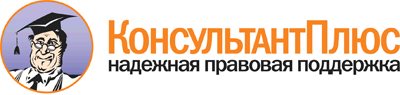  Приказ Минздравсоцразвития России от 05.05.2012 N 521н
"Об утверждении Порядка оказания медицинской помощи детям с инфекционными заболеваниями"
(Зарегистрировано в Минюсте России 10.07.2012 N 24867) Документ предоставлен КонсультантПлюс

www.consultant.ru 

Дата сохранения: 22.10.2015 
      Наименование должности                    Количество               Врач-инфекционист                1 на 20 000 прикрепленного детского    населения                              Медицинская сестра               1 на 1 должность врача-инфекциониста   Медицинская сестра процедурной   0,5 на 1 должность врача-инфекциониста Санитар                          1                                        N    п/п        Наименование оборудования (оснащения)         Количество,        шт.                             Помещения для приема детей                                       детского кабинета инфекционных заболеваний                                       Помещения для приема детей                                       детского кабинета инфекционных заболеваний                                       Помещения для приема детей                                       детского кабинета инфекционных заболеваний                  1.  Автоматизированное   рабочее   место   (компьютер,принтер,  блок  бесперебойного  питания,  телефон,модем)                                                   1         2.  Стол рабочий                                             2         3.  Кресло рабочее                                           2         4.  Стул                                                     2         5.  Кушетка                                                  1         6.  Шкаф для хранения медицинских документов                 1         7.  Ростомер                                                 1         8.  Шкаф для хранения лекарственных средств                  1         9.  Настольная лампа                                         2        10.  Тонометр для измерения  артериального  давления  сманжетой для детей до года                               1        11.  Термометр медицинский                              по требованию  12.  Фонарь (лампа) для осмотра полости рта                   1        13.  Сантиметровая лента                                      1        14.  Бактерицидный облучатель воздуха  рециркуляторноготипа                                                     1        15.  Ширма                                                    1        16.  Пеленальный стол                                         1        17.  Весы                                                     1        18.  Электронные весы для детей до года                       1        19.  Стетофонендоскоп                                         1        20.  Шпатель одноразовый                                по требованию  21.  Негатоскоп                                               1        22.  Термометр                                                1        23.  Емкость для сбора бытовых и медицинских отходов          2        24.  Емкость для дезинфекции инструментария и расходныхматериалов                                               2                 Процедурная детского кабинета инфекционных заболеваний                   Процедурная детского кабинета инфекционных заболеваний                   Процедурная детского кабинета инфекционных заболеваний          25.  Кушетка                                                  1        26.  Стол рабочий                                             1        27.  Стул                                                     2        28.  Пеленальный стол                                         1        29.  Стол для медикаментов                                    1        30.  Холодильник                                              1        31.  Шкаф для хранения медицинских инструментов               1        32.  Шкаф для хранения лекарственных средств                  1        33.  Стерилизатор медицинский                                 2        34.  Мешок Амбу                                               1        35.  Емкость для дезинфекции инструментария и расходныхматериалов                                         по требованию  36.  Бактерицидный облучатель воздуха  рециркуляторноготипа                                                     1        37.  Термометр медицинский                                    2        38.  Стетофонендоскоп                                         1        39.  Тонометр для измерения  артериального  давления  сманжетой для детей до года                               1        40.  Очки защитные                                            2        41.  Языкодержатель                                           2        42.  Система для внутривенных вливаний (одноразовая)         10        43.  Укладка для оказания помощи при  анафилактическом шоке                                                     1        44.  Укладка для профилактики заражения ВИЧ-инфекцией         1        45.  Укладка для профилактики и диагностики малярии           1        46.  Укладка  универсальная  для  забора  материала  отлюдей  и  из   объектов   окружающей   среды   дляисследования на особо опасные инфекционные болезни       1        47.  Емкость для сбора бытовых и медицинских отходов          2        48.  Аптечка   с   противошоковыми   препаратами    длянеотложной помощи                                        1                Помещение для ректороманоскопии и забора анализов кала               на лабораторные исследования (с раковиной и унитазом) детского                          кабинета инфекционных заболеваний                             Помещение для ректороманоскопии и забора анализов кала               на лабораторные исследования (с раковиной и унитазом) детского                          кабинета инфекционных заболеваний                             Помещение для ректороманоскопии и забора анализов кала               на лабораторные исследования (с раковиной и унитазом) детского                          кабинета инфекционных заболеваний                     49.  Кушетка                                                  1        50.  Стол рабочий                                             1        51.  Стул                                                     2        52.  Пеленальный стол                                         1        53.  Шкаф для хранения медицинских инструментов               1        54.  Шкаф для хранения лекарственных средств                  1        55.  Стерилизатор медицинский                                 2        56.  Холодильник для хранения питательных сред                1        57.  Автоклав      для       хранения       питательныхмикробиологических сред                                  1        58.  Емкость для дезинфекции инструментария и расходныхматериалов                                         по требованию  59.  Емкость для сбора бытовых и медицинских отходов          2        60.  Клизма                                                   2        61.  Наконечник к клизме (одноразовый)                  по требованию  62.  Баллончик для лечебной клизмы                      по требованию  63.  Ректоскоп                                                2        64.  Трансформатор к ректоскопу                               2        65.  Запасная лампочка к ректоскопу                     по требованию  66.  Тубус ректоскопа (диаметр 10, 15, 20  мм,  рабочаядлина от 150 до 250 мм)                            по требованию  67.  Емкость для обеззараживания ректоскопа                   2        68.  Бактерицидный облучатель воздуха  рециркуляторноготипа                                                     1        69.  Очки защитные                                            2                Наименование должности                    Количество                          Детское инфекционное отделение (на 30 коек)                              Детское инфекционное отделение (на 30 коек)               Заведующий отделением - врач-           инфекционист                            1 на 30 коек                    Врач-инфекционист                       1 на 15 коек                    Врач-педиатр                            1 на 30 коек                    Врач-оториноларинголог                  0,25 на 30 коек                 Врач-невролог                           0,25 на 30 коек                 Врач по лечебной физкультуре            0,25                            Медицинская сестра палатная (постовая)  9,5 на 15 коек (для обеспечения круглосуточной работы)          Медицинская сестра процедурной          2 на 30 коек                    Медицинский дезинфектор                 1 на 30 коек                    Инструктор по лечебной физкультуре      0,5                             Старшая медицинская сестра              1                               Младшая медицинская сестра по уходу за  больными                                9,5 на 30 коек (для обеспечения круглосуточной работы)          Санитар (буфетчик)                      2 на 30 коек                    Сестра-хозяйка                          1 на 30 коек                    Санитар                                 4 на 30 коек                    Врач-инфекционист дневного стационара   1 на 10 коек                    Медицинская сестра палатная (постовая)  дневного стационара                     1 на 10 коек                    Младшая медицинская сестра              по уходу за больными дневного           стационара                              1 на 10 коек                    Санитар дневного стационара             1 на 10 коек                    Врач анестезиолог-реаниматолог палаты   (блока) реанимации и интенсивной        терапии                                 4,75 на 6 коек (для обеспечения круглосуточной работы)          Медицинская сестра-анестезист палаты    (блока) реанимации и интенсивной        терапии                                 1 на 6 коек                     Медицинская сестра палатная (постовая)  палаты (блока) реанимации и интенсивной терапии                                 9,5 на 6 коек (для обеспечения  круглосуточной работы)          Медицинская сестра процедурной палаты   (блока) реанимации и интенсивной        терапии                                 1 на 6 коек                     Младшая медицинская сестра по уходу за  больными палаты (блока) реанимации и    интенсивной терапии                     9,5 на 6 коек (для обеспечения  круглосуточной работы)          Санитар палаты (блока) реанимации и     интенсивной терапии                     1 на 6 коек                            Детское инфекционное отделение (боксированное) (на 30 коек)              Детское инфекционное отделение (боксированное) (на 30 коек)       Заведующий отделением - врач-           инфекционист                            1                               Врач-инфекционист                       1 на 10 коек;                   1 на 8 коек в детском           инфекционном боксированном      отделении для лечения больных   детей с нейроинфекциями         Врач-педиатр                            1 на 30 коек                    Врач-оториноларинголог                  0,25 на 30 коек                 Врач-невролог                           0,25 на 30 коек                 Врач по лечебной физкультуре            0,25 на 30 коек                 Медицинская сестра палатная             9,5 на 30 коек (для обеспечения круглосуточной работы)          Медицинская сестра процедурной          2 на 30 коек                    Медицинский дезинфектор                 1                               Инструктор по лечебной физкультуре      0,5 на 30 коек                  Старшая медицинская сестра              1                               Младшая медицинская сестра по уходу за  больными                                12,5 на 30 коек (для обеспечениякруглосуточной работы)          Санитар (буфетчик)                      2                               Сестра-хозяйка                          1                               Санитар                                 6                                 N   п/п       Наименование оборудования (оснащения)       Количество, шт.                      Детское инфекционное отделение                                 (без процедурной и помещения для ректороманоскопии                       (колоноскопии), постановки клизм и забора анализов                               кала на лабораторные исследования)                                         Детское инфекционное отделение                                 (без процедурной и помещения для ректороманоскопии                       (колоноскопии), постановки клизм и забора анализов                               кала на лабораторные исследования)                                         Детское инфекционное отделение                                 (без процедурной и помещения для ректороманоскопии                       (колоноскопии), постановки клизм и забора анализов                               кала на лабораторные исследования)                    1.   Функциональная кровать                           по числу коек    2.   Функциональная   кровать   для   детей   грудноговозраста                                         по требованию    3.   Кроватка с подогревом или матрасик для обогрева  2                4.   Кювез                                            по требованию    5.   Пеленальный стол                                 3                6.   Кислородная подводка                             1 на 1 койку     7.   Противопролежневый матрас                        по требованию    8.   Прикроватный столик                              по числу коек    9.   Прикроватная информационная доска (маркерная)    по числу коек    10.  Стерилизатор суховоздушный                       2                11.  Кресло-каталка                                   2                12.  Тележка (каталка) для перевозки больных          2                13.  Тележка грузовая межкорпусная                    2                14.  Столик инструментальный                          по требованию    15.  Столик манипуляционный передвижной               по требованию    16.  Холодильник                                      по требованию    17.  Холодильник     для     хранения     крови      икровезаменителей                                 1                18.  Термостат                                        1                19.  Весы электронные для детей до года               1                20.  Весы медицинские                                 2                21.  Ростомер                                         2                22.  Негатоскоп                                       2                23.  Тонометр для измерения артериального  давления  сманжетой для детей до 1 года                     1 на 1 врача     24.  Стетофонендоскоп                                 1 на 1 врача     25.  Бактерицидный облучатель  воздуха,  в  том  числепереносной                                       по требованию    26.  Термометр медицинский                            по требованию    27.  Ингалятор     ультразвуковой     (при     наличииингалятория)                                     по требованию    28.  Ингалятор паровой (при наличии ингалятория)      по требованию    29.  Портативный электрокардиограф переносной         1                30.  Портативный пульсоксиметр                        2                31.  Вакуумный электроотсос                           1                32.  Инфузомат                                        по требованию    33.  Емкость для сбора бытовых и медицинских отходов  по требованию    34.  Емкость   для   дезинфекции   инструментария    ирасходных материалов                             по требованию                  Процедурная детского инфекционного отделения                             Процедурная детского инфекционного отделения                             Процедурная детского инфекционного отделения               35.  Кушетка                                          1                36.  Стол рабочий                                     1                37.  Стул                                             2                38.  Пеленальный стол                                 1                39.  Стол для медикаментов                            1                40.  Холодильник                                      1                41.  Шкаф для хранения медицинских инструментов       1                42.  Шкаф для хранения лекарственных средств          1                43.  Стерилизатор медицинский                         2                44.  Мешок Амбу                                       1                45.  Емкость   для   дезинфекции   инструментария    ирасходных материалов                             по требованию    46.  Бактерицидный         облучатель          воздухарециркуляторного типа                            1                47.  Термометр медицинский                            2                48.  Стетофонендоскоп                                 1                49.  Тонометр для измерения артериального  давления  сманжетой для детей до года                       1                50.  Очки защитные                                    2                51.  Языкодержатель                                   2                52.  Система для внутривенных вливаний (одноразовая)  по требованию    53.  Термометр                                        1                54.  Укладка для оказания помощи при  анафилактическомшоке                                             1                55.  Укладка для профилактики заражения ВИЧ-инфекцией 1                56.  Укладка для профилактики и диагностики малярии   1                57.  Укладка универсальная  для  забора  материала  отлюдей  и  из  объектов   окружающей   среды   дляисследования  на   особо   опасные   инфекционныеболезни                                          1                58.  Емкость для сбора бытовых и медицинских отходов  2                59.  Аптечка   с   противошоковыми   препаратами   длянеотложной помощи                                1                             Помещение для ректороманоскопии (колоноскопии),                      постановки клизм и забора анализов кала на лабораторные                      исследования (с раковиной и унитазом) детского                                       инфекционного отделения                                      Помещение для ректороманоскопии (колоноскопии),                      постановки клизм и забора анализов кала на лабораторные                      исследования (с раковиной и унитазом) детского                                       инфекционного отделения                                      Помещение для ректороманоскопии (колоноскопии),                      постановки клизм и забора анализов кала на лабораторные                      исследования (с раковиной и унитазом) детского                                       инфекционного отделения                         60.  Кушетка                                          1                61.  Стол рабочий                                     1                62.  Стул                                             2                63.  Пеленальный стол                                 1                64.  Шкаф для хранения медицинских инструментов       1                65.  Шкаф для хранения лекарственных средств          1                66.  Стерилизатор медицинский                         2                67.  Холодильник для хранения питательных сред        1                68.  Автоклав      для      хранения       питательныхмикробиологических сред                          1                69.  Емкость   для   дезинфекции   инструментария    ирасходных материалов                             по требованию    70.  Емкость для сбора бытовых и медицинских отходов  2                71.  Клизма                                           2                72.  Наконечник к клизме (одноразовый)                по требованию    73.  Баллончик для лечебной клизмы                    по требованию    74.  Ректоскоп                                        2                75.  Трансформатор к ректоскопу                       2                76.  Запасная лампочка к ректоскопу                   16               77.  Тубус ректоскопа (диаметр 10, 15, 20 мм,  рабочаядлина от 150 до 250 мм)                          по требованию    78.  Колоноскоп детский (набор)                       1                79.  Ректосигмоскоп детский (набор)                   1                80.  Ручная   или   автоматическая    установка    длядезинфекции эндоскопов                           1                81.  Емкость для обеззараживания ректоскопов          2                82.  Бактерицидный         облучатель          воздухарециркуляторного типа                            1                83.  Очки защитные                                    2                     Палата (блок) реанимации и интенсивной          терапии детского инфекционного отделения     84.  Функциональная кровать                           6                85.  Функциональная   кровать   для   детей   грудноговозраста                                         по требованию    86.  Кислородная подводка                             1 на койку       87.  Прикроватный столик                              по числу коек    88.  Стол рабочий                                     по требованию    89.  Стул                                             по требованию    90.  Стол для медикаментов                            по требованию    91.  Шкаф для хранения лекарственных средств          по требованию    92.  Шкаф для хранения медицинских инструментов       по требованию    93.  Столик манипуляционный передвижной               по требованию    94.  Дефибриллятор с функцией синхронизации           1                95.  Аппарат    искусственной    вентиляции     легкихтранспортный                                     1                96.  Мешок Амбу                                       1                97.  Вакуумный электроотсос                           1                98.  Монитор пациента  (пульсоксиметрия,  неинвазивноеартериальное    давление,    электрокардиография,частота дыхания, температура тела)               1 на 2 койки     99.  Монитор   пациента   (неинвазивное   артериальноедавление, инвазивное артериальное  давление  -  2канала,  электрокардиография,  частота   дыхания,температура  тела   -   2   канала,   оксиметрия,капнометрия, сердечный выброс)                   1 на 3 койки     100. Аппарат   искусственной   вентиляции   легких   свозможностью      программной       искусственнойвентиляции  и   мониторингом   функции   внешнегодыхания   с    увлажнителем    (с    возможностьюавтономной работы)                               по требованию    101. Автоматический анализатор газов крови,  кислотно-щелочного   состояния,   электролитов,   глюкозы,осмолярности                                     1                102. Переносной набор для реанимации                  2                103. Глюкометр                                        по требованию    104. Инфузомат                                        1 на 2 койки     105. Шприцевой насос                                  1 на 2 койки     106. Набор   для   интубации   трахеи   с   комплектомэндотрахеальных трубок N 2,0-7,5 (с  манжетами  ибез)                                             2                107. Трахеотомический набор (комплект)                1                108. Набор для катетеризации центральной вены         1                109. Электрокардиограф переносной                     1                110. Фибробронхоскоп детский                          1                111. Ригидный бронхоскоп (набор трубок  бронхоскопа  снаружным диаметром от 2,5 до 6  мм  и  длиной  от260 до 300 мм)                                   1                112. Ручная   или   автоматическая    установка    длядезинфекции эндоскопов                           1                113. Видеостойка для проведения фибробронхоскопии     1                114. Воздуховод (набор)                               1                115. Тонометр для измерения артериального  давления  сманжетой для детей до 1 года                     по требованию    116. Матрац термостабилизирующий                      1 на 3 койки     117. Бактерицидный         облучатель          воздухарециркуляторного типа                            по требованию    118. Пульсоксиметр с набором педиатрических датчиков  по требованию    119. Аппарат для размораживания плазмы                1                120. Пеленальный стол                                 по требованию    121. Кювез или реанимационный стол  для  новорожденныхи недоношенных детей                             по требованию    122. Холодильник                                      по требованию    123. Стетофонендоскоп                                 по требованию    124. Медицинский термометр                            по требованию    125. Термометр                                        по требованию    126. Негатоскоп                                       1                127. Шпатель медицинский                              по требованию    128. Емкость для сбора бытовых и медицинских отходов  по требованию    129. Емкость   для   дезинфекции   инструментария    ирасходных материалов                             по требованию    